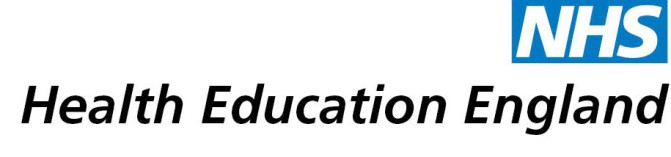 Lay	Representatives Interview Guide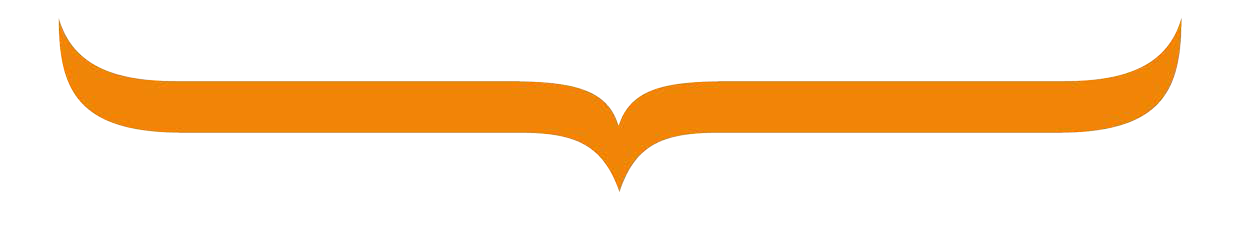 Version ControlReviewers IntroductionThis handbook provides instruction and guidance to Lay Representatives (LR) involved in the recruitment and selection process managed by recruitment teams across Health Education England. The ‘Gold Guide – A Guide to Post Graduate Specialty Training in the UK’ requires that all appointment committees involved in the recruitment and selection of applicants to medical and dental training posts on behalf of a Postgraduate Dean, are attended by a layperson. This constitutes appointments to all training posts in medicine and dentistry with the exception of appointments to medical Foundation training, which is managed externally. The focus of this guide is the interview days and doesn’t take into account shortlisting or offers.What are the responsibilities of the Lay Representative (LR)?The LR must ensure that the agreed processes are followed and that robust records are kept. The LR must ensure that any issues arising at a recruitment episode are managed appropriately, with escalation to the Recruitment and Clinical Leads, where necessary and that senior staff are informed using the LR Feedback FormThe interviewsThe panel members will not normally convene in-person until the interviews, so all developments relating to the recruitment will be conveyed via e-mail and telephone communications. The LR will be informed of all relevant changes to the interview event.A key requirement of the LR is to ensure that applicants receive consistent and equitable treatment throughout the interview process.Below is an overview of LR role, in addition to the Clinical Lead (CL) and Recruitment Lead (RL), as all parties will be required to be involved in certain aspects of recruitment. The CL will also be sent the overview so all parties understand their role on the interview days.CalibrationIn some specialties calibration of interview stations and panellists is a requirement. Where this takes place the Lay Rep should ensure that they have sight of the documentation arising from this and where possible observe these calibration sessions.  Overview of rolesLay Representatives role overviewTo ensure a consistent, transparent, fair experience for all applicantsTo provide independence and impartialityTo provide a balanced approach, representing all parties To provide impartiality and externality to ensure a fair and equitable approach to the process and decision makingTo observe processes and feedback accordingly, to ensure agreed national processes are followedTo support the RL/ CL in probity discussions, panellist disagreements (including scoring discrepancies, to ensure objectivity is delivered)To remain unbiased throughout the recruitment eventTo identify areas of notable practice during the recruitment eventTo identify areas for improvement during the recruitment eventTo complete recruitment summary form at the end of the dayEnsure candidates are briefed regarding procedures on the dayWHAT IT IS NOT:Managing any part of the process independently, or any team member on the dayLeading the wash-up or briefings (however contribution is required and comprehensive notes should be kept) Being actively involved in the interviewMaking or influencing panel decisionsClinical Lead role overviewLead panel briefing and wash-up (with support from RL and contribution from LR)Liaise with RL & LR throughout the dayTo lead where possible rolling discussions on borderline/unappointable candidatesManage clinical issues as they ariseMake decisions on patient safety concernsOffer objective advice to panellists, where differences in opinion ariseManage panellist behaviour (e.g. when not following agreed policies and procedures)Feedback on suitability of questions, panel integrityWhen decisions are made ensure RL/LR  is informed so there can be consistency across circuits or daysEnsure candidates are briefed regarding procedures on the dayWHAT IT IS NOT:To manage local team/deanery staff members.To delegate decision-making to LR or RL (particularly clinical or probity issues)Recruitment Lead role overviewManaging the organisation and smooth running of the dayOverseeing the administration processLocal Team/Deanery staff managementCommunication on the day – updating necessary staff on changesKeep CL informed of decision-making to seek agreement, plus LR when required to ensure consistency across circuits or daysEnsuring score-entry in timely manner, with adequate quality checks before offers are releasedAssisting the CL, as required, in leading on the briefing and wash-up discussions, involving the LR where requiredEnsuring national processes are deliveredEnsure candidates are briefed regarding procedures on the dayWHAT IT IS NOT:Making decisions relating to clinical suitability, e.g. facilitating discussion at wash-up, not informing decision-makingTo defer all leadership and decision making to CL and/ or LRCommon issues and expected responsesBelow is a table which shows a list of issues or complaints that may arise at recruitment interviews and the role of the LR if this happens. These are possible examples and local discretion should be used.The format of the interview eventIt is crucial that the LR is made to feel welcome on arrival.  All involved within the recruitment activity should introduce themselves and allow time for the LR to do the same.In addition, time must be spent with the LR to introduce the content of the recruitment activity and an overview of the day must be explained. It is vital that the LR fully understands the expectations of the day and indeed the role that they have, ideally through providing information prior to the day e.g. JRCPTB interview guidance.In order to ensure that all aspects of the selection process are appropriately addressed, the interview event should keep to the following structure:Candidates known to panel memberRecruitment leads should ensure that there is a mechanism in place for interviewing panel members or trainees to declare any conflict of interest e.g. knowing an applicant, for example by providing a list of prospective candidates to the panel(s) before the interviews commence.Where possible, the applicant(s) known to one or more panel members should be switched to another panel.  If this is not possible then the administrative team should arranged for a lay representative or other member of the recruitment team (e.g. the recruitment lead) to be present, in addition, at the relevant stations.If it is not recognised in advance of the station that a candidate is known to a panel member, and there is no opportunity to institute the measures described above, the interviewer should note their prior knowledge of the candidate on the scoresheet and also notify the selection team of this before or during the post-interview wash up, to ensure that any potential aberrant scores can be reviewed.Other roles a lay representative may be asked to undertakeIn certain circumstances, for example if a panel is a panel member short or if it has been decided before hand by the lead, a Lay Representative may be asked to under- take one of the following, once approved and signed off by a senior manager. The below list is not exhaustive and again would be down to local digression.InvigilationWhere a test requires that candidates are supervised under examination conditions, lay persons may be asked to take on an invigilation role. A full briefing / training will be available.Sitting on the interview panelLay persons may be asked to assist in on the interview panel. In such an instance the Lay Representative will no longer be deemed to be performing the role of Recruitment Lay Representative. Local teams would have to ensure the consistency of the recruitment is upheld and would be down to local discretion.Operational complaints on the day of interviewsNon-exhaustive selection:Must happen for all of the above:Interview panel note any occurrence out of the ordinary on the interview score sheets and affirm where appropriate and accurate that the panel was aware of the circumstances and believe they were able to score candidate in line with established parameters nonetheless.Recruitment lead/lay representative need to carry out quick overview of candidate scores across stations – any significant discrepancies on station in question must be addressed with interview panel/ mini ‘wash-up’.Incidents must be captured in Lay Representative and recruitment lead notes (at the very least as a reference to a completed incident report form)DateChangeAuthorVersion01/02/2016Initial DraftKA/OW0.108/05/2016Updated with feedbackKA/OW0.216/06/2016Updated following meeting with AHKA/OW0.304/07/2016Reviewed by SHSH0.426/08/2016Updated following feedbackKA/OW0.5NameOrganisationKirsty AttreeLondon RecruitmentOliver WitosHealth Education Kent, Surrey and SussexStephen HardingJoint Royal Colleges of Physicians Training BoardAdrian HorwoodLay Representative, MDRS Quality & Standards groupIssue/ ComplaintLay RepRecruitment Lead Clinical LeadPatient IdentifiableDataTo observe discussion and take appropriate notesTo ensure consistency in approachTo offer advice and input to discussions if and when requiredTo discuss with candidate and decide on action based on seriousness of confidentiality breach and candidate response/ insightProbity (overstating)To observe all discussions and ensure adequate notes are takenTo raise any concerns with the consistency of the approach/decisionTo offer advice and input to discussions if and when requiredTo offer information provided during application process e.g., self-assessment questions/guidanceTo review areas of concerns with panellistsTo discuss concerns with applicant and decide on the action to be takenProbity (Plagiarism)To observe all discussions and ensure adequate notes are takenTo raise any concerns with the consistency of the approach/decisionTo offer advice and in- put to discussions if and when requiredTo review evidence and discuss areas of concern with panellistsTo discuss concerns with applicant and advise of potential outcomesIssue/ ComplaintLay RepRecruitment LeadClinical LeadStaffTo notify RL of any concernsTo manage all staffResponsible for management of interview timings and to assist or offer support if neededResponsible for managing all staff on the dayQuickly manage any issues raised regarding poor performanceManage any issues relating to unacceptable behaviourTo notify RL of any concernsScoring discrepanciesTo initially raise any discrepancies with panellistsArbitrate between panel and agree outcomeTo assist and advise on any matters relating to discrepanciesTo raise any discrepancies noticed at score entryTo discuss any discrepancies with panellists where opinions are dividedEligibilityTo notify RL of any concernsTo offer advice and investigate any eligibility queries raised by panellists during the interviewsTo advise panellists on scoring and appointability but not eligibilityTo notify RL of any concernsIssue/ ComplaintLay RepRecruitment LeadClinical LeadApplicantcomplaintsTo escalate the complaint to RL and CLTo ensure that appropriate action is taken with regard to complaintsTo ensure that decisions are fair and consistent for all candidates, note details as appropriateTo ensure that all applicant complaints arising on the day are dealt with and any outcomes facilitatedTo provide an experienced team member to assist with any issues raised during check outTo make decisions based on the evidence available and where possible resolve action on the day e.g. re-interview a candidate VenueRaise any concerns with the RLLiaise with the venue team on the day to facilitate any adjustmentsRaise any concerns with the RLPanellistsThrough observations and applicant feedback report any issues or deviation from processes & support CL & RL in resolving Advise on process and proceduresEnsure any deviation from processes are discussed with panellists and manage panel swaps should this be requiredActivityLay RepRecruitment LeadClinical LeadArrivalsEnsure all LR paperwork is present.Meet with RL and CL to ensure familiarity between allEnsure all panel members and staff are marked as present Ensure briefing starts on timeEnsure all panel members and staff have their interview packs e.g. name badges, E&D documentation, calibration paperworkManage panel makeup and swaps if no shows occurEnsure briefing starts on timeBriefingEnsure adequate procedures to confirm E&D training has been completed and any issues resolved prior to interviewsExplain the LR roleProvide reminders – see crib sheetSet expectations for the dayIntroduce members of the teamInput to briefing presentationDirect panelsLead briefingInput to calibration discussionsStarting the dayCheck to see if any panel members know candidates due to attend and resolve through discussions with RL & CLEnsure all panels are happy with the documentation and have everything requiredAssist CL with walk through of circuits answering FAQSEnsure timers and document checkers are ready to startIntroduce LR to recruitment staffWalk through circuit to answer all FAQsManage any last minute panel swapsDuring the dayObserve all panels/stations regularly to ensure a consistent approachRaise any immediate issues to RL & CLLiaise with document checkers and timing staff throughout the day to ensure circuits are running to time.Trouble shoot any issues as they ariseBe on hand to respond to calls throughout the dayLiaise with RL and LR as to any issues that may have occurredLunch and BreaksEnsure all score sheets are present and collected throughout the dayEnsure all staff have adequate time for all breaksCoordinate breaks ensuring the process is not affected.Coordinate panel breaksEnsure panel members are returning from breaks at the correct timesWash up/rolling discussionsKeep clear and concise notes on each candidate discussion witnessedComment on levels of consistencyDiscuss potential candidates for review with CL and LRLead the wash upUse clinical knowledge to lead discussion and make a final appointability decisionClosing and documentationDeliver all notes from the day and ensure forms are accurately completedEnsure all paperwork and feedback is received and signed Ensure security of the score sheetRead and confirm all comments are accurate and any issues noted on LR reportIssueEffectRemedyKnocks – timed wrongly or misunderstoodCauses exits at wrong times – too much or too little time for candidate at stationToo little timeIs there scope for candidate to return immediately to complete scheduled time if any doubt that sufficient time to assess was not had?Lay Representative/recruitment lead/ timer has conversation with interviewers on station (candidate not present) to elicit whether sufficient time was had to score candidate fully. If yes, panel notes early exit and ability to score fully on criteria on score sheets. Candidate informed of outcome.If no, additional time must be given for interview to be concluded.Should be noted in Lay Representative report.Too much timeUnlikely to cause a complaint – but should be noted in Lay Representative report.IssueEffectRemedyPreparation – confusion regarding prep time and or materialsCandidate given too much or too little timeCandidate misses their slotToo little timeIs there scope for candidate to complete scheduled time and hold back start of station?If not, LR/RL/timer speaks to interviewers on station ahead of candidate entry to brief them on circumstances. Interviewers to be aware when scoring. Interviewers to note this on score sheets.Missed slotWhere possible allow candidate to be given the prep materials while they wait or for set period of time immediately before entry.Where possible candidate enters this station as soon as possible.LR/RL/timer speak to interviewers on station ahead of candidate entry to brief them on circumstances. Interviewers to factor this in when scoring. Interviewers to note this on score sheets.4. Should be noted on Lay Representative report.Wrong or missing materialsCandidate should be provided with correct/ full set of materials and assigned to another rotation.Interview panel should be briefed before candidate enters on the disruption tocandidate interview.IssueEffectRemedyWrong rotation order - candidate not expected at station:Confusion regarding experience/CVConfusion regarding questions on different scenario than expectedConfusion leads to less time answering questionsProvide interview panel with all facts.Candidate must be given the right scenario and provided with scheduled time to read it.Candidate must be given scheduled amount of time to complete station.Interruptions – fire alarms, phone calls, etc.Candidate interview disrupted, potentially causing confusion or less time at stationRotation should be extended to allow extra minutes for time disruption lasted.Interview panel should note disruption on score sheets, as well as period of extension if this was implemented.LR should note incident on Lay Representative report.Delayed entry - due to locked door, malfunctioning equipment, etc.Candidate interview disrupted, potentially causing confusion or less time at stationRotation should be extended to allow extra minutes for lost timeThis should be noted on interviewer score sheetsPanel oversight – failed to view/ collect portfolio summary sheet, etcLess effective interview for the candidateLR/RL should speak to interview panel as soon as discovered and determine whether full assessment was possible without view/collection of portfolio summary score sheets.Notes should be made on interview score sheets.This should be noted on the Lay Representative report.